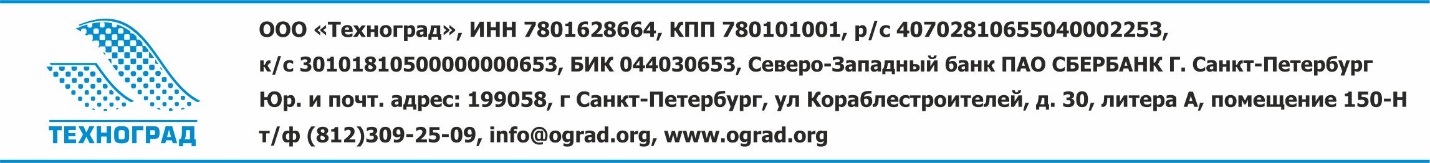 РеквизитыООО «Техноград»ИНН: 7801628664КПП: 780101001Р/С 40702810655040002253БИК 044030653Банк: СЕВЕРО-ЗАПАДНЫЙ БАНК ПАО СБЕРБАНК Г. САНКТ-ПЕТЕРБУРГК/C 30101810500000000653Код ОКАТО: 40263561000Код ОГРН: 1147847149163Юр. адрес: 199058, ул. Кораблестроителей, дом 30, литера А, пом. 150-НПочт. адрес: 199058, ул. Кораблестроителей, дом 30, литера А, пом. 150-НГенеральный директор: Алексей Николаевич ШедькоТел: 8 (812) 309-25-09